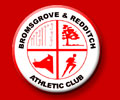 BROMSGROVE AND REDDITCH AC END OF SEASON CLUB CHAMPIONSHIPS – ENTRY FORMNAME                                                                                     AGE GROUP                               M/F A maximum of 3 events can be entered on each day – please tick boxes of events enteringThursday 8th September – Abbey Stadium, Redditch:  6.25pm – 8.30pmMonday 12th September – Ryland Centre, Bromsgrove:  6pm – 7.30pmSPRINT HURDLES600m800m150m200mHammer Long JumpJavelinTriple JumpU11U13Girls onlyBoys onlyU15U17U2075m100m1200m1500m300m400mHigh JumpShotDiscusHowlerU11U13Girls onlyBoys onlyGirls onlyBoys onlyU15U17Girls onlyBoys onlyU20